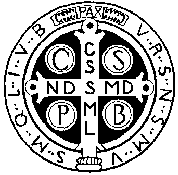 Osnovna glazbena škola        sv. Benedikta   Zadar, Madijevaca 10ZAKLJUČCI86. sjednice Učiteljskog vijeća, održane 29.8.2022. u 8.30 u školskoj dvoraniNazočni: M. B., Z. B., A. B., G. C., M. M. G., G. I., T. J. B., S. M. Š., I. Š. T.Nenazočni: H. Š., M. M. (opravdano)Dnevni red:Usvajanje zapisnika 85. sjednice UVIzvješće o broju učenika nakon provedenih upisaOrganizacija nastave na početku nastavne god. 2022./2023.Novosti i aktualnostiRaznoDnevni red je usvojen jednoglasno.ad 1) Zapisnik 85. sjednice UV, održane 24. lipnja 2022. je usvojen jednoglasno.ad 2)U predškolsku glazbenu skupinu imamo upisano 21 dijete.Nakon provedenih audicija i upisa prošlogodišnjih predškolaca, u 1. razredu imamo upisano 29 učenika, u 2.r. ih je 21, u 3. 20, u 4.r. 17, u 5.r. 10, u 6.r. 10 učenika, ukupno 107 učenika od 1. do 6. razreda, a s predškolcima 128. Broj razrednih odjela: 1.r. – 3 odjela, od 2. do 6. razreda po 2 odjela. Ukupno bez predškole 13, zajedno s predškolcima 15. Po instrumentima: glasovirski odjel: na glasoviru 42 učenika, na harmonici 1;žičani odjel: na violini 17 učenika, na gitari 21 učenik;puhački odjel: na flauti upisanih 9 učenika plus dvije djevojčice iz Bugarske koje čekaju upis, na klarinetu 13 učenika, na oboi 4 učenika. Ostalo je slobodnih mjesta: 2 na oboi. Učiteljsko vijeće određuje termin audicije: srijeda, 7. rujna u 18 sati.U komisiji za audiciju biti će: S. M. Š., A. B. i G. C.ad 3)Kao i svake godine, do početka nastave treba sastaviti godišnji plan rada učitelja, plan stručnog usavršavanja (oboje čine sastavni dio Godišnjeg plana i programa škole) i plan budžetiranja. Sva tri dokumenta treba poslati ravnatelju do kraja ovoga tjedna e-poštom.Razrednice trebaju upisati učenike u razrede, pridružiti im predmete i pripremiti sve za početak nastave. Razrednice su: L. Č. za 1., 2. i 6.r. i S. M. Š. za 3., 4. i 5. razred. Odmah na početku nastavne godine razrednice će sazvati roditeljske sastanke i izabrati Vijeće roditelja.Kod slaganja rasporeda individualne nastave treba voditi računa da se ne radi dvokratno i ne stavljaju blok-satovi učenicima osim kad je to zaista nužno potrebno.Predstavljen je kalendar školske godine i kalendar planiranih zbivanja za katoličke školeVezano uz Pravilnik o načinima, postupcima i elementima vrednovanja učenika u osnovnoj i srednjoj školi, nakon rasprave zaključeno je da će ravnatelj zatražiti službenu uputu oko načina ocjenjivanja na redovitim godišnjim ispitima.ad 4)Sjednica vezana uz  Školski kurikul biti će početkom nastavne godine.ad 5)Ravnatelj je upoznao učitelje sa zamolbom predsjednika Hrvatske udruge za pomoć žrtvama nasilja, djeci i siromašnima. Dogovoreno da će svatko ponaosob pomoći koliko bude mogao. Učiteljica M. M. G. je predložila da organiziramo humanitarni koncert za pomoć obitelji navedenoj u dopisu, a ravnatelj će provjeriti mogućnost organiziranja.Zaključeno je da nije potrebno naručivati druge kalendare školske godine, a rokovnike će uzeti svi učitelji osim troje.Zaključeno je da je raspored skupne nastave koncipiran prema zaključcima 85. sjednice UV te će ga satničarka, u dogovoru s učiteljima skupne nastave, predstaviti učiteljima individualne nastave.Sjednica je završila u 10.05 sati.KLASA: 007-04/22-03/08URBROJ: 2198-1-47-22-02Zadar, 29. kolovoza 2022.Zapisničar:G. I., mag. mus.